Le drame du Zénith: le vol en ballon de Gaston TissandierA partir des documents et des résultats des activités que tu vas réaliser, expliquer un phénomène que peut rencontrer un pilote lors d'un vol en altitude. 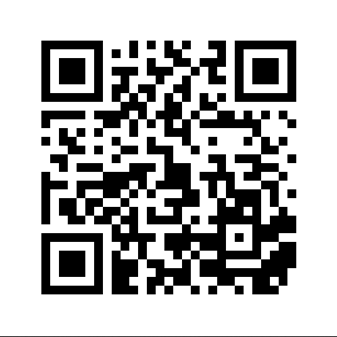 Activité 1 : Test de l’hypothèse 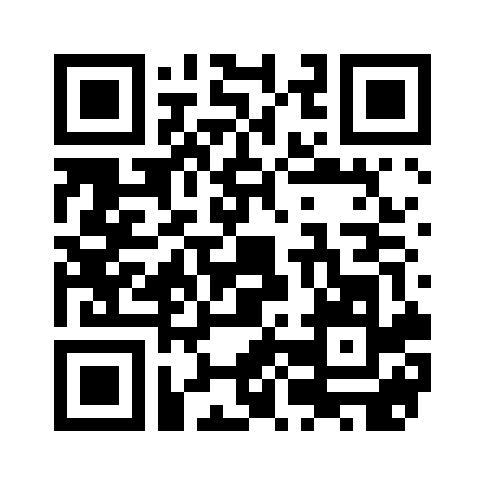 Vous pouvez flasher le QRcode avec votre tablette pour voir le matériel.récipient hermétique (ne laisse pas entrer et sortir l’air)oxymètre : il mesure la quantité d’oxygène contenu dans le récipient en pourcentage (%)console de mesure: elle enregistre les mesures prises par l’oxymètre et affiche les résultats sous forme d’un tableau ou d’un graphique muscle fraisCorrection : Schéma de l’expérience Activité 2 : On a placé un muscle dans une boite hermétique et on a mesuré la quantité de dioxygène dans cette boite. C’est le test.  La même expérience est faite avec un boite cette fois sans muscle, c’est le témoinTu peux maintenant écouter les résultats obtenus grâce à la vidéo. Pour cela prend tes écouteurs, flash le QRcode avec ta tablette et écris les réponses ci dessous.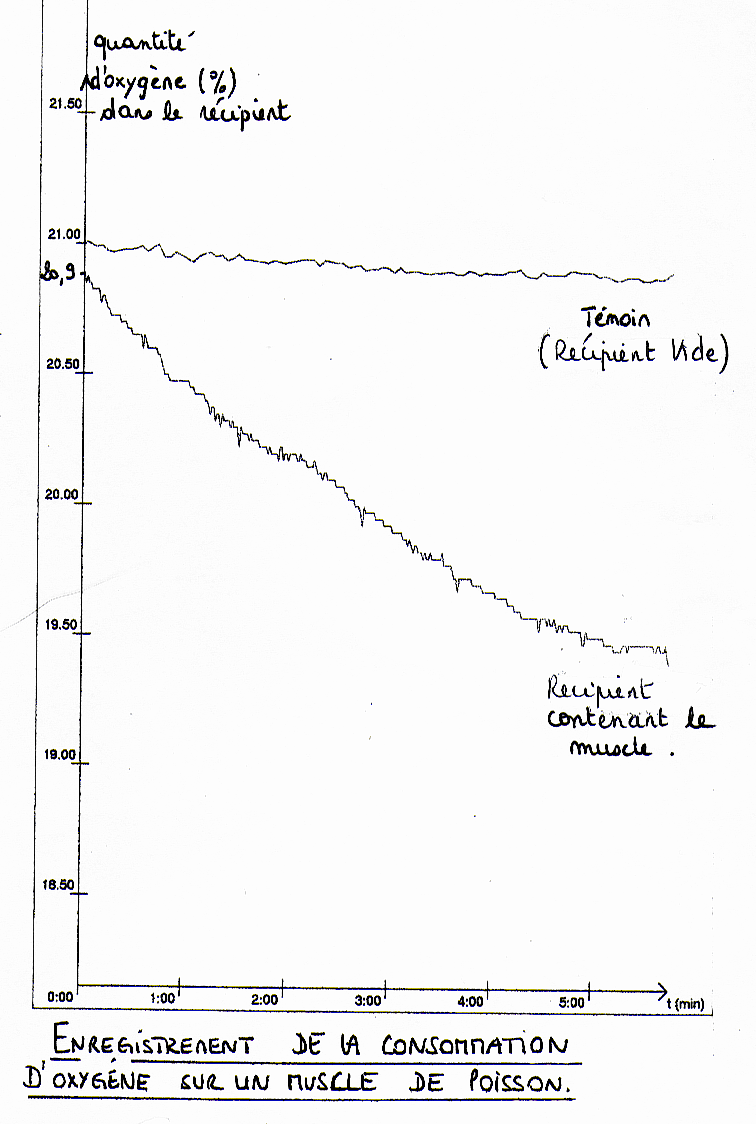 Enregistrement de la consommation de dioxygène sur un muscle de poissonexigencesAu début de l’expérience, écrire la quantité de dioxygène contenu dans les 2 récipients (à plus ou moins 0,1%)............................................................................................................................................................................A la fin de l’expérience, écrire la quantité de dioxygène :Dans le récipient vide : ..................................................................................................................Dans le récipient contenant le muscle frais de poisson : ......................................................Ecrire comment évolue la quantité de dioxygène dans le récipient vide.      ..........................................................................................................................................................................      ...........................................................................................................................................................................     ...........................................................................................................................................................................Ecrire comment évolue la quantité de dioxygène dans le récipient contenant le muscle.     ............................................................................................................................................................................      ...........................................................................................................................................................................      ............................................................................................................................................................................5.  Conclusion de l’expérience. Maintenant à l’aide de l’analyse de la courbe, indique si l’hypothèse faite par les biologistes étaient bonne  (justifier votre réponse)      ...........................................................................................................................................................................      ...........................................................................................................................................................................     ............................................................................................................................................................................Préciser l’unitéPréciser l’unitéUtiliser les termes :« augmente, diminue, reste stable » comme dans la vidéoRevenir à l’hypothèse de départ.